POLYPIPE BUILDING PRODUCTSVACANCIESLGV C + E CLASS 1 & CLASS 2 DRIVERSWe are recruiting a number of full time permanent Class1 & Class 2 Drivers based at our head office in Doncaster, South Yorkshire.The successful applicants must possess either a LGV C + E (Class 1) licence or Class 2 Licence.  Possess Digital Tachocard and hold up to date Drivers Qualification Card and have a full understanding of tachograph legislation.Will have experience of working in a customer facing role and be responsible for multi-drop deliveries within the UK.Must have a flexible approach to working hours and available for regular nights away from base.If you are interested in the position, please apply to: Chris Scott, Distribution Manager,            Polypipe Building Products,                 Broomhouse Lane, Edlington, Doncaster, DN12 1ES Or if you prefer by email: chris.scott@polypipe.comFor an informal chat please contact Chris, 07970 725268Closing date: 9th February 2018Polypipe operate an Equal Opportunities Policy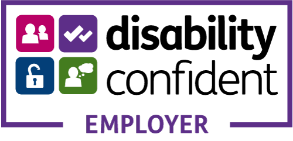 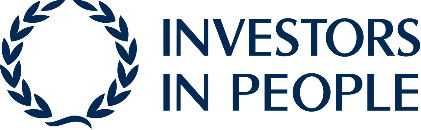 